ГЛАВА КРАСНОСЕЛЬКУПСКОГО РАЙОНАРАСПОРЯЖЕНИЕ«01» ноября 2023 г.							                     № 49-РГс. КрасноселькупО награждении Почетной грамотой и объявлении БлагодарностиГлавы Красноселькупского районаВ соответствии с постановлением Администрации Красноселькупского района от 03 ноября 2021 года № 1-П «Об утверждении положений о наградах Главы Красноселькупского района», руководствуясь Уставом муниципального округа Красноселькупский район Ямало-Ненецкого автономного округа:1. За многолетний добросовестный труд и в связи с профессиональным праздником «День сотрудника органов внутренних дел Российской Федерации»:1.1. наградить Почетной грамотой Главы Красноселькупского района:Гладкова Александра Анатольевича, лейтенанта полиции, заместителя начальника ИВС подозреваемых и обвиняемых ОМВД России по Красноселькупскому району Ямало-Ненецкого автономного округа;1.2. объявить Благодарность Главы Красноселькупского района:Калаеву Василию Ивановичу, старшему сержанту полиции, полицейского поста внутренней охраны ИВС подозреваемых и обвиняемых ОМВД России по Красноселькупскому району Ямало-Ненецкого автономного округа;Орловец Наталье Валерьевне, лейтенанту внутренней службы, инспектору-руководителю группы делопроизводства и режима ОМВД России по Красноселькупскому району Ямало-Ненецкого автономного округа.2. Опубликовать настоящее распоряжение в газете «Северный край» и разместить на официальном сайте муниципального округа Красноселькупский район Ямало-Ненецкого автономного округа.Глава Красноселькупского района						    Ю.В. Фишер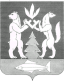 